от 3 июня 2020 года										№ 457Об утверждении Порядка предоставления и финансирования субсидии, выделенной из резервного фонда Правительства Нижегородской области на софинансирование расходов организаций, осуществляющих управление и обслуживание многоквартирного жилого фонда, на приобретение дезинфицирующих средствВ соответствии со ст. 78 Бюджетного кодекса Российской Федерации и распоряжением Правительства Нижегородской области от 27 апреля 2020 года № 429-р «О выделении средств из резервного фонда Правительства Нижегородской области», в целях предупреждения возникновения чрезвычайной ситуации, администрация городского округа город Шахунья Нижегородской области  п о с т а н о в л я е т:1. Утвердить прилагаемый Порядок предоставления и финансирования субсидии, выделенной из резервного фонда Правительства Нижегородской области на софинансирование расходов организаций, осуществляющих управление и обслуживание многоквартирного жилого фонда, на приобретение дезинфицирующих средств.2. Начальнику общего отдела администрации городского округа город Шахунья Нижегородской области обеспечить размещение настоящего постановления на официальном сайте администрации городского округа город Шахунья Нижегородской области. 3. Настоящее постановление вступает в силу с момента подписания.4. Контроль за исполнением настоящего постановления оставляю за собой.Глава местного самоуправлениягородского округа город Шахунья						          Р.В.КошелевУТВЕРЖДЕНпостановлением администрациигородского округа город ШахуньяНижегородской областиот 03.06.2020 г. № 457ПОРЯДОКпредоставления и финансирования субсидии, выделенной из резервного фонда Правительства Нижегородской области  на софинансирование расходов организаций, осуществляющих управление и обслуживание многоквартирного жилого фонда, 
на приобретение дезинфицирующих средств1. Общие положения о предоставлении субсидии1.1. Настоящее Положение разработано в соответствии со статьей 78 Бюджетного кодекса Российской Федерации и определяет порядок и условия предоставления в 2020 году средств в форме субсидии юридическим лицам (за исключением субсидий государственным (муниципальным) учреждениям), индивидуальным предпринимателям,  выделенных за счет средств резервного фонда Правительства Нижегородской области распоряжением Правительства Нижегородской от 27 апреля 2020 года № 429-р «О выделении средств из резервного фонда Правительства Нижегородской области» на софинансирование расходов организаций, осуществляющих управление и обслуживание многоквартирного жилого фонда, на приобретение дезинфицирующих средств. 1.2. Главным распорядителем бюджетных средств, представляющим субсидию, является администрация городского округа город Шахунья Нижегородской области.1.3. Субсидия предоставляется на безвозмездной и безвозвратной основе.1.4. Обязательное условие предоставления субсидии за счет средств бюджета городского округа город Шахунья Нижегородской области – запрет приобретения за счет полученных средств иностранной валюты, за исключением операций, осуществляемых в соответствии с валютным законодательством Российской Федерации, при закупке (поставке) высокотехнологичного импортного оборудования, сырья и комплектующих изделий, а также связанных с достижением целей предоставления указанных средств иных операций.1.5. Критерии отбора получателей субсидии:1.5.1. Осуществление деятельности по оказанию услуг по управлению и обслуживанию многоквартирного жилого фонда городского округа город Шахунья Нижегородской области более 2 лет;1.5.2. Осуществление работ по обработке мест общего пользования многоквартирных домов, расположенных на территории городского округа город Шахунья Нижегородской области.2. Условия и порядок предоставления субсидии2.1. Предоставление субсидии осуществляется администрацией городского округа город Шахунья Нижегородской области в соответствии со сводной бюджетной росписью  бюджета городского округа город Шахунья Нижегородской области в пределах бюджетных ассигнований и лимитов бюджетных обязательств, предусмотренных за счет средств резервного фонда Правительства Нижегородской области, выделенных в соответствии с распоряжением Правительства Нижегородской области от 27 апреля 2020 года № 429-р «О выделении средств из резервного фонда Правительства Нижегородской области» по разделу 0501 «Жилищное хозяйство», по целевой статье 777С121000 «Мероприятия по коронавирусу из резервного фонда Правительства Нижегородской области», по виду расходов 811 «Субсидии на возмещение недополученных доходов и (или) возмещение фактически понесенных затрат в связи с производством (реализацией) товаров, выполнением работ, оказанием услуг», с классификацией по статье 245 «Безвозмездные перечисления иным нефинансовым организациям (за исключением нефинансовых организаций государственного сектора) на производство».2.2. Для получения субсидии, получатель субсидии представляет в администрацию городского округа город Шахунья Нижегородской заявку на предоставление субсидии из бюджета городского округа город Шахунья Нижегородской области на софинансирование расходов организаций, осуществляющих управление и обслуживание многоквартирного жилого фонда, на приобретение дезинфицирующих средств (далее - Заявка) по форме, согласно Приложению №1 к настоящему Порядку.2.3. К Заявке прилагаются следующие, надлежаще заверенные, документы:2.3.1. Копия Устава юридического лица;2.3.2. Копия свидетельства о постановке на учет в налоговом органе;2.3.3. Выписка из ЕГРЮЛ;2.3.4. Сведения о банковских реквизитах, юридическом и фактическом адресах, контактные номера телефонов юридического лица;2.3.5. Документы, подтверждающие полномочия лица на подписание Договора о предоставлении субсидии;2.3.6. Информация об осуществление работ по обработке мест общего пользования многоквартирных домов, расположенных на территории городского округа город Шахунья Нижегородской области: количество подъездов, обработанных дезинфицирующими средствами.2.4. Заявка с резолюцией главы местного самоуправления городского округа город Шахунья Нижегородской области передается в Управление промышленности, транспорта, связи, жилищно-коммунального хозяйства, энергетики и архитектурной деятельности администрации городского округа город Шахунья Нижегородской области, которое рассматривает Заявку организации, документы, подтверждающие потребность субсидии, и в течение 5 рабочих дней принимает решение о предоставлении субсидии, либо об отказе в предоставлении субсидии. Решение оформляется в форме распоряжения администрации городского округа город Шахунья Нижегородской области.2.5. Основания для отказа получателю субсидии в предоставлении субсидии:несоответствие представленных получателем субсидии документов требованиям, определенными пунктом 2.3. настоящего Порядка, или непредставление (предоставление не в полном объеме) указанных документов;недостоверность предоставленной получателем субсидии информации.  2.6. В соответствии с распоряжением Правительства Нижегородской области от 27 апреля 2020 года № 429-р «О выделении средств из резервного фонда Правительства Нижегородской области» общий размер субсидии составляет    151 638 рублей и распределяется пропорционально количеству подъездов, обработанных дезинфицирующими средствами.2.7. В случае принятия решения о предоставлении субсидии между администрацией городского округа город Шахунья Нижегородской области и получателем субсидии заключается Договор о предоставлении субсидии, по форме, согласно Приложению № 2 к настоящему Порядку.2.8. Администрация городского округа город Шахунья Нижегородской области перечисляет субсидию безналичным путем на расчетный счет получателя субсидии в течение 10 рабочих дней со дня принятия решения о предоставлении субсидии.2.9. Требования, которым должны соответствовать получатели субсидии на дату получения субсидии:2.9.1. Получатели субсидий - юридические лица не должны находиться в процессе   реорганизации,  ликвидации,  банкротства,  а  получатели субсидий  -  индивидуальные  предприниматели  не  должны прекратить деятельность  в качестве индивидуального предпринимателя.2.9.2. Получатели субсидий не должны являться иностранными юридическими лицами, а также российскими юридическими лицами, в уставном (складочном) капитале которых доля участия иностранных юридических лиц, местом регистрации которых является государство или территория, включенные в утверждаемый Министерством финансов Российской Федерации перечень государств и территорий, предоставляющих льготный налоговый режим налогообложения и (или) не предусматривающих раскрытия и предоставления информации при проведении финансовых операций (офшорные зоны) в отношении таких юридических лиц, в совокупности превышает 50 процентов;2.9.3. Получатели субсидий не должны получать средства из соответствующего бюджета бюджетной системы Российской Федерации в соответствии с иными нормативными правовыми актами, муниципальными правовыми актами на цели предоставления субсидий.2.10. Получатель субсидии обязан вернуть в бюджет городского округа город Шахунья Нижегородской области субсидию в случае, если субсидия была использована не по назначению.2.11. Средства субсидии носят целевой характер и не могут быть использованы на иные цели. 3. Требования к отчетности3.1. Получатели субсидии в срок до 25 августа 2020 года  предоставляют в Управление промышленности, транспорта, связи, жилищно-коммунального хозяйства, энергетики и архитектурной деятельности администрации городского округа город Шахунья Нижегородской области отчет о целевом использовании субсидии.Получатель субсидии предоставляет следующие документы:- копии счетов на оплату за приобретенные дезинфицирующие средства;- копии товарных накладных за приобретенные дезинфицирующие средства;- копии товарных и кассовых чеков за приобретенные дезинфицирующие средства.4. Требования об осуществлении контроля за соблюдением условий, целей и порядка предоставления   субсидий и ответственности за их нарушение4.1. Контроль за целевым и эффективным использованием, неиспользованием или  неполным использованием предоставленной субсидии за счет средств бюджета осуществляет администрация городского округа город Шахунья Нижегородской области, посредством проведения обязательной проверки получателя субсидий администрацией городского округа город Шахунья Нижегородской области в лице Управления промышленности, транспорта, связи, жилищно-коммунального хозяйства, энергетики и архитектурной деятельности  и органами муниципального финансового контроля.4.2. В случае выявления средств, выплаченных с нарушением условий, установленных настоящим Порядком, они подлежат возврату в бюджет городского округа город Шахунья Нижегородской области в течение 15 календарных дней с момента установления факта нарушения.4.3. Получатель субсидий несет ответственность в соответствии с действующим законодательством и муниципальными нормативными правовыми актами за достоверность данных, предоставляемых в администрацию городского округа город Шахунья Нижегородской области.Ответственность за проверку представленных документов, за заключение Договора, перечисление денежных средств на расчетный счет получателя субсидии несет администрация городского округа город Шахунья Нижегородской области.4.4. В случае установления фактов нарушения получателем субсидии условий предоставления субсидии администрацией городского округа город Шахунья Нижегородской области направляется заказным письмом с уведомлением письменное требование (претензия) по возврату бюджетных средств и процентов за пользование полученными в виде субсидий бюджетными средствами получателю субсидии.4.5. Получатель субсидии, допустивший нецелевое использование полученных средств, обязан оплатить проценты за пользование полученными в виде субсидии бюджетными средствами в размере ставки рефинансирования (учетной ставки) Центрального банка Российской Федерации за период с даты получения получателем субсидии бюджетных средств до даты их возврата в бюджет городского округа город Шахунья Нижегородской области.4.6. Получатель субсидии обязан возвратить указанные в требовании (претензии) средства в полном объеме в течение 15 рабочих дней со дня его получения.4.7. Возврат субсидии осуществляется получателем субсидии в соответствии с действующим законодательством и  договором о предоставлении субсидии.4.8. В случае не возврата субсидии в установленные сроки получатель субсидии выплачивает пени в размере 0,1% от суммы субсидии, подлежащей возврату, за каждый день просрочки возврата субсидии.4.9. Организация работы по взысканию бюджетных средств, а также по привлечению к ответственности лиц, допустивших нарушения исполнения обязательств по соглашению, осуществляется в порядке, установленном законодательством Российской Федерации.4.10. В случае не возврата субсидии получателем субсидии в добровольном порядке, администрация городского округа город Шахунья Нижегородской области производит списание денежных средств с расчетного счета получателя субсидии. При невозможности списания  средств с расчетного счета получателя субсидии, возврат производится в судебном порядке.Приложение №1к Порядку предоставления субсидии,выделенной из резервного фонда Правительства Нижегородской области на софинансирование расходов организаций, осуществляющих управление и обслуживание многоквартирного жилого фонда, на приобретение дезинфицирующих средств                                                               ______________________________________                                                               _______________________________________                                                         _________________________________________                                                                          (Ф.И.О)                                                       от ___________________________________                                                             (наименование получателя субсидии)                                                                                                                                                      ___________________________________                                                               (юридический адрес, телефон)                             ЗАЯВКА № __________на предоставление в ____________годусубсидии из бюджета  городского округа город Шахунья Нижегородской областина софинансирование расходов организаций, осуществляющих управление и обслуживание многоквартирного жилого фонда, на приобретение дезинфицирующих средствПрошу выделить субсидию из бюджета городского округа город Шахунья Нижегородской области в размере ______________(сумма цифрами)_(_________________)___(сумма прописью) руб.________ коп.  на софинансирование расходов организаций, осуществляющих управление и обслуживание многоквартирного жилого фонда, на приобретение дезинфицирующих средств._____________________________.        (наименование получателя субсидии) К настоящей Заявке прилагаются следующие документы  (*):1.2.3.Примечание:(*) Указать название документов, предусмотренных пунктом 2.3. Порядка, количество экземпляров и количество листов.Руководитель организации_________________________/ ___________________(подпись)                                           (Ф.И.О.)М.П.Дата подачи заявки_________Исполнитель_______________Контактный телефон___________Приложение №2к Порядку предоставления субсидии, выделенной из резервного фонда Правительства Нижегородской области на софинансирование расходов организаций, осуществляющих управление и обслуживание многоквартирного жилого фонда, на приобретение дезинфицирующих средствДоговор о предоставлении субсидийг. Шахунья                                                                                                    «___» ________ 2020г. Администрация городского округа город Шахунья Нижегородской области, именуемая в дальнейшем «Администрация», в лице _________________________________________________________________, действующего на основании Устава, с одной стороны, и _______________________________________________________________________________________________________, действующего на основании Устава, с другой стороны, совместно именуемые «Стороны» заключили настоящий Договор о нижеследующем: 1. Предмет Договора1.1. Предметом Договора является предоставление «Администрацией» субсидии _______________  в размере ______________________________  на софинансирование расходов организаций, осуществляющих управление и обслуживание многоквартирного жилого фонда, на приобретение дезинфицирующих средств. Субсидия выделена  из средств резервного фонда Правительства Нижегородской области,  в соответствии с распоряжением Правительства Нижегородской области от 27 апреля 2020 года № 429-р  «О выделении средств из резервного фонда Правительства Нижегородской области».2. Права и обязанности Сторон2.1. Обязанности  «Администрации»:2.1.1. Произвести перечисление суммы субсидии «Предприятию» согласно п.3 настоящего Договора.2.1.2. Осуществлять контроль за расходованием субсидии, а также целевым и эффективным использованием.2.1.3. Осуществлять проверки достоверности предоставляемой информации по расходованию субсидии.2.2. Обязанности «Предприятия»:2.2.1. Обеспечить целевое использование субсидии. 2.2.2. Предоставить в срок до 25 августа 2020 года в «Администрацию» отчет о целевом использовании субсидии.2.2.3. Обеспечить возврат субсидии, при установлении фактов нарушения условий предоставления субсидии.2.2.4. Не приобретать за счет полученных средств иностранную валюту, за исключением операций, осуществляемых в соответствии с валютным законодательством Российской Федерации, при закупке (поставке) высокотехнологичного импортного оборудования, сырья и комплектующих изделий, а также связанных с достижением целей предоставления указанных средств иных операций. 3. Порядок предоставления субсидии«Администрация» перечисляет безналичным путем на расчетный счет «Предприятия» субсидию, указанную в п.1.1. настоящего Договора. 4. Ответственность Сторон4.1. За невыполнение или ненадлежащее выполнение условий Договора «Стороны» несут ответственность в соответствии с действующим законодательством Российской Федерации.4.2. «Предприятие» несет ответственность за нецелевое использование субсидии в соответствии с действующим законодательством Российской Федерации.4.3. В случае выявления средств, выплаченных с нарушением условий, установленных настоящим Договором, данные средства подлежат возврату в бюджет городского округа город Шахунья Нижегородской области в течение 15 календарных дней с момента установления факта нарушения.4.4. Во всем остальном, что не предусмотрено настоящим Договором, «Стороны» руководствуются действующим законодательством Российской Федерации.5. Изменение условий ДоговораВсе изменения и дополнения в Договор оформляются в письменной форме и являются его неотъемлемой частью.6. Разрешение споров6.1. Все споры и разногласия, которые могут возникнуть между «Сторонами» по вопросам, не нашедшим своего разрешения в тексте Договора, будут разрешаться путем переговоров.6.2. При невозможности урегулировать спорные вопросы путем переговоров, споры разрешаются в судебном порядке.7. Срок действия Договора. Заключительные положения7.1. Настоящий Договор вступает в силу с момента подписания «Сторонами» и действует до полного исполнения обязательств, вытекающих из настоящего Договора.7.2. Настоящий Договор составлен в двух экземплярах, идентичных по содержанию и имеющих равную юридическую силу: один – для «Предприятия»,  один – для «Администрации».8. Юридические адреса и банковские реквизиты Сторон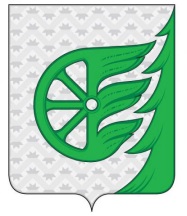 Администрация городского округа город ШахуньяНижегородской областиП О С Т А Н О В Л Е Н И ЕОт «Администрации»:От «Предприятия»:Администрация городского округа город Шахунья Нижегородской области.Юридический адрес:606910, Нижегородская область, город Шахунья, пл.Советская, д.1ИНН/КПП: 5239010744/523901001Р/счет №40204810022020390689 в Волго-Вятское ГУ Банка России г.Н.Новгород БИК: 042202001УФК по Нижегородской области (Администрация городского округа город Шахунья Нижегородской области л/с 010487062)___________________________________м.п.Руководитель ___________________ (И.О.Ф.) м.п.